KLASA:400-01/22-01/25URBROJ: 2140-27-2-22-4Stubičke Toplice, 29.11.2022.Na temelju odredbe članka 82. stavka 2. Pravilnika o proračunskom računovodstvu i računskom planu (Narodne novine br. 124/14, 115/15, 87/16, 3/18, 126/19 i 108/20) i članka 25. t. 3. Statuta Općine Stubičke Toplice (Službeni glasnik Krapinsko-zagorske županije br. 16/9, 9/13, 15/18 i 7/21), Općinsko vijeće Općine Stubičke Toplice na svojoj 13. sjednici održanoj dana 29. studenog 2022. godine donijelo jeODLUKU O  POKRIĆU PLANIRANOG MANJKA IZ PRETHODNOG RAZDOBLJAČlanak 1.Ovom Odlukom utvrđuje se procjena rezultata poslovanja, raspodjela rezultata poslovanja  te način pokrića planiranog manjka prihoda i primitaka za proračunsku godinu 2022. u iznosu od 132.730,00 eura, koji se prenose i planiraju u Proračunu Općine Stubičke Toplice za 2023. godinu i projekcijama za 2024. i 2025. godinu.Članak 2.Procjena planiranog proračunskog manjka iz članka 1. ove Odluke temelji se na  Godišnjem financijskom izvještaju Općine Stubičke Toplice za 2021. godinu i Financijskom izvještaju Općine Stubičke Toplice za razdoblje od 01.01.2022. do 30.09.2022. godine, u kojima su stanja na osnovnim računima podskupine 922 – višak/manjak prihoda/primitaka utvrđena kako slijedi:Na dan 31.12.2021. godine, manjak prihoda i primitaka za pokriće u sljedećem razdoblju iznosio je  168.539,67 eura. Na dan 30.09.2022. godine manjak prihoda i primitaka za pokriće u sljedećem razdoblju u iznosu od 171.138,22 eura sastoji se od  prenesenog manjka prihoda i primitaka iz 2021. godine u iznosu 168.539,67 eura te manjka prihoda i primitaka za pokriće u sljedećem razdoblju u iznosu -2.598,55 eura ostvarenih u prvih devet mjeseci 2022. godine.Obzirom na ostvarenje iz 2021. godine, kao i ostvarenje u prvih devet mjeseci iz 2022. godine, očekuje se manjak prihoda na kraju godine. U razdoblju od listopada do prosinca 2022. godine očekuje se povećanje prihoda radi naplate komunalne naknade za stambeni i poslovni prostor kojoj je dospijeće u studenom te ostvarenje prihoda od pomoći kojima se sufinanciranju projekti asfaltiranje nerazvrstanih cesta na području Općine Stubičke Toplice i sanacija klizišta u Gundulićevoj ulici. Prema tome, u razdoblju do kraja godine očekivano je smanjenje manjka. Stoga je realan nastavak smanjenja manjka prihoda i primitaka do kraja 2022. godine na razinu od 132.730,00 eura, kako je navedeno u članku 1. ove Odluke. Članak 3.U proračunu Općine Stubičke Toplice za 2023. godinu i projekcijama za 2024. i 2025. godinu planirat će se pokriće  manjka Općine Stubičke Toplice iz članka 1. ove Odluke iz prihoda poslovanja prema sljedećoj dinamici: 2023. godina – 39.820,00 eura2024. godina – 39.820,00 eura2025. godina – 53.090,00 euraČlanak 4.U svrhu uravnoteženja proračuna, nakon uključivanja dijela projiciranog proračunskog manjka, kao i nastavka pružanja javnih usluga zadovoljavajuće kvalitete, nastavit će se s poduzimanjem svih mjera za pravodobno prikupljanje i ostvarenje proračunskih prihoda, uz maksimalno poštivanje načela ekonomičnosti i učinkovitosti prilikom trošenja proračunskih sredstava, a kako bi ostvareni prihodi bili dostatni za pokriće prenesenog manjka te rashoda i izdataka u skladu s definiranom dinamikom. Članak 5.Analiza i ocjena postojećeg financijskog stanja s prijedlogom mjera za otklanjanje uzroka negativnog poslovanja, mjerama za stabilno poslovanje i akcijskim planom provedbe navedenih mjera čine prilog ove Odluke i njezin su sastavni dio.Članak 6.Odluka o pokriću planiranog manjka iz prethodnog razdoblja objavit će se u Službenom glasniku Krapinsko zagorske županije, a stupa na snagu 01. siječnja 2023. godine.        Predsjednik Općinskog vijeća  Općine Stubičke TopliceTomislav Mlinarić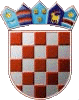 REPUBLIKA HRVATSKAKRAPINSKO-ZAGORSKA ŽUPANIJAOPĆINA STUBIČKE TOPLICEOPĆINSKO VIJEĆEBroj računaNaziv računaStanje 31.12.2021.  Stanje 30.09.2022. 92211Višak prihoda poslovanja2.453.110,79 kn325.583,75 eur2.145.015,89 kn284.692,53 eur92222Manjak prihoda  od nefinancijske imovine-3.481.308,31 kn-462.049,02 eur-1.983.346,21 kn263.235,28 eur92213Višak primitaka od financijske imovine0,000,00 kn92223Manjak primitaka od financijske imovine-241.664,64 kn-32.074,41 eur-181.248,48 kn24.055,81 eurManjak prihoda i primitaka za pokriće u sljedećem razdoblju-1.269.862,16 kn-168.539,67 eur-19.578,80 kn-2.598,55 eurVišak prihoda i primitaka raspoloživ u sljedećem razdoblju0,00Manjak prihoda i primitaka preneseni iz 2021. godine-1.269.862,16 kn-168.539,67 eurManjak prihoda i primitaka za pokriće u sljedećem razdoblju-1.289.440,96 kn  171.138,22 eur